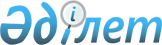 Об организации призыва граждан Республики Казахстан 1984-1993 годов рождения на срочную воинскую службу в апреле-июне и октябре-декабре 2011 года
					
			Утративший силу
			
			
		
					Постановление акимата Мамлютского района Северо-Казахстанской области от 17 марта 2011 года N 84. Зарегистрировано Управлением юстиции Мамлютского района Северо-Казахстанской области 31 марта 2011 года N 13-10-132. Утратило силу (письмо акима Мамлютского района Северо-Казахстанской области от 14 января 2013 года N 02-08-02-02/37)

      Сноска. Утратило силу (письмо акима Мамлютского района Северо-Казахстанской области от 14.01.2013 N 02-08-02-02/37)      В соответствии с пунктом 3 статьи 19, статьи 23 Закона Республики Казахстан от 8 июля 2005 года № 74 «О воинской обязанности и воинской службе», подпунктом 8 пункта 1 статьи 31 Закона Республики Казахстан от 23 января 2001 года № 148 «О местном государственном управлении и самоуправлении в Республике Казахстан», Указом Президента Республики Казахстан от 3 марта 2011 года № 1163 «Об увольнении в запас военнослужащих срочной воинской службы, выслуживших установленный срок воинской службы и очередном призыве граждан Республики Казахстан на срочную воинскую службу в апреле-июне и октябре-декабре 2011 года», постановлением Правительства Республики Казахстан от 30 июня 2006 года № 623 «Об утверждении Правил организации и проведения призыва граждан на воинскую службу», акимат района ПОСТАНОВЛЯЕТ:



      1. Организовать призыв на срочную воинскую службу в Вооруженные Силы Республики Казахстан, Внутренние войска Министерства внутренних дел Республики Казахстан, Комитет национальной безопасности Республики Казахстан, Республиканскую гвардию Республики Казахстан, Министерство по чрезвычайным ситуациям Республики Казахстан в апреле-июне и октябре-декабре 2011 года граждан мужского пола в возрасте от восемнадцати до двадцати семи лет, не имеющих права на отсрочку или освобождение от призыва, а также граждан, отчисленных из учебных заведений, не достигших двадцати семи лет и не выслуживших установленные сроки воинской службы по призыву.



      2. Образовать призывную комиссию в составе:

      3. Акимам сельских округов обеспечить доставку граждан для прохождения призывной медицинской и призывной комиссии и отправку для прохождения воинской службы.



      4. Рекомендовать коммунальному государственному казенному предприятию «Мамлютская центральная районная больница акимата Северо-Казахстанской области Министерства здравоохранения Республики Казахстан» (по согласованию):

      1) укомплектовать медицинскую комиссию квалифицированными врачами-специалистами и средними медицинским персоналом;

      2) обеспечить призывной пункт медикаментами, инструментарием и медицинским имуществом;

      3) предусмотреть выделение необходимого количества мест для стационарного медицинского обследования граждан, направленных призывной комиссией.



      5. Рекомендовать государственному учреждению «Отдел внутренних дел Мамлютского района Департамента внутренних дел Северо-Казахстанской области» (по согласованию):

      1) осуществить розыск и задержание лиц, уклоняющихся от выполнения воинской обязанности;

      2) обеспечить охрану общественного порядка на призывном пункте в период работы призывной комиссии и отправки граждан на областной сборный пункт.



      6. Государственному учреждению «Отдел культуры, развития языков, физической культуры и спорта Мамлютского района Северо-Казахстанской области» в период призыва и отправки граждан на срочную воинскую службу на призывном пункте организовать встречи с ветеранами войн и труда, выступления коллективов художественной самодеятельности, демонстрацию кинофильмов по военно-патриотической тематике, организовать на призывном пункте проведение спортивно-массовых мероприятий и проверку физической подготовленности граждан.



      7. Государственному учреждению «Отдел экономики и финансов Мамлютского района Северо-Казахстанской области» обеспечить своевременное финансирование расходов на мероприятия по призыву граждан на срочную воинскую службу за счет средств местного бюджета в пределах ассигнований, выделенных на эти цели.



      8. Государственному учреждению «Аппарат акима Мамлютского района Северо-Казахстанской области» обеспечить своевременное исполнение расходов на призыв граждан на срочную воинскую службу, за счет средств местного бюджета в пределах ассигнований, выделенных на эти цели.



      9. Рекомендовать государственному учреждению «Отдел по делам обороны Мамлютского района Северо-Казахстанской области» (по согласованию) для обеспечения организованного и качественного проведения призыва граждан на срочную воинскую службу использовать автотранспорт арендованного за счет средств местного бюджета.



      10. Контроль за исполнением настоящего постановления возложить на заместителя акима района Бекшенова Е.М.



      11. Настоящее постановление вводится в действие со дня его первого официального опубликования.      Аким Мамлютского района                    К. Калиев      СОГЛАСОВАНО:      Начальник государственного учреждения

      «Отдел по делам обороны Мамлютского района

      Северо-Казахстанской области»              А.Дюсекин      Начальник государственного учреждения

      «Отдела внутренних дел Мамлютского района

      Департамента внутренних дел

      Северо-Казахстанской области»              А. Оспанов      Исполняющая обязанности главного врача

      коммунального государственного

      предприятия на праве хозяйственного

      ведения «Мамлютская центральная

      районная больница» акимата

      Северо-Казахстанской области

      министерства здравоохранения

      Республики Казахстан                       Т. Кузина
					© 2012. РГП на ПХВ «Институт законодательства и правовой информации Республики Казахстан» Министерства юстиции Республики Казахстан
				Дюсекин Амангельды Еркебуланович начальник государственного учреждения «Отдел по делам обороны Мамлютского района Северо-Казахстанской области» председатель призывной комиссии (по согласованию)Бекшенов Ерболат Муратовичзаместитель акима Мамлютского района, заместитель председателя призывной комиссииЧлены комиссии:Члены комиссии:Кульбаев Ержан Мулдабекович 

 

 заместитель начальника государственного учреждения «Отдел внутренних дел Мамлютского района Департамента внутренних дел Северо-Казахстанской области» (по согласованию) Кузина Тамара Ивановна заместитель главного врача коммунального государственного казенного предприятия «Мамлютская центральная районная больница акимата Северо-Казахстанской области Министерства здравоохранения Республики Казахстан», председатель медицинской комиссии (по согласованию) Токарева Елена Петровна медицинская сестра коммунального государственного казенного предприятия «Мамлютская центральная районная больница акимата Северо-Казахстанской области Министерства здравоохранения Республики Казахстан», секретарь комиссии (по согласованию) 